Please fill this Application form and submit to tct@unescoapceiu.org till 29 October 2017.Notification of selection will be announced on 1 November 2017.Any queries regarding the GCED Online Campus website or courses will be welcomed by Training Cooperation Team of APCEIU via e-mail (tct@unescoapceiu.org).More information on the courses available after signing-up at www.gcedonlinecampus.orgApplication FormFor GCED online courseCourse InformationCourse InformationCourse InformationCourse InformationGlocal Justice and PeacebuildingThis course seeks to provide an overview of the relationship between conflicts and social justice at local and global levels as well as peacebuilding initiatives to transform such conflicts in both South and North contexts. It identifies structural violence or social and economic inequalities and injustices as one of the root causes of global and local (glocal) conflicts and also explores strategies whereby nations and their citizens can live together with justice and compassion to build a culture of peace through personal and social action. Drawing on case studies in diverse regions in the Global South, four specific themes or sectors will be critically examined, including paradigms of development and globalization, the rural poor, women and children, and indigenous peoples.Educators, professionals and peacebuilders working in formal as well as non-formal educational contexts are welcome to enroll in the course. It will provide ideas and strategies for integrating the theme of glocal (global and local) justice in programmes of global citizenship education and other interrelated fields of transformative education. * Course preview: http://www.gcedonlinecampus.org/_HTML/closed_course_view.php?id=6Glocal Justice and PeacebuildingThis course seeks to provide an overview of the relationship between conflicts and social justice at local and global levels as well as peacebuilding initiatives to transform such conflicts in both South and North contexts. It identifies structural violence or social and economic inequalities and injustices as one of the root causes of global and local (glocal) conflicts and also explores strategies whereby nations and their citizens can live together with justice and compassion to build a culture of peace through personal and social action. Drawing on case studies in diverse regions in the Global South, four specific themes or sectors will be critically examined, including paradigms of development and globalization, the rural poor, women and children, and indigenous peoples.Educators, professionals and peacebuilders working in formal as well as non-formal educational contexts are welcome to enroll in the course. It will provide ideas and strategies for integrating the theme of glocal (global and local) justice in programmes of global citizenship education and other interrelated fields of transformative education. * Course preview: http://www.gcedonlinecampus.org/_HTML/closed_course_view.php?id=6Glocal Justice and PeacebuildingThis course seeks to provide an overview of the relationship between conflicts and social justice at local and global levels as well as peacebuilding initiatives to transform such conflicts in both South and North contexts. It identifies structural violence or social and economic inequalities and injustices as one of the root causes of global and local (glocal) conflicts and also explores strategies whereby nations and their citizens can live together with justice and compassion to build a culture of peace through personal and social action. Drawing on case studies in diverse regions in the Global South, four specific themes or sectors will be critically examined, including paradigms of development and globalization, the rural poor, women and children, and indigenous peoples.Educators, professionals and peacebuilders working in formal as well as non-formal educational contexts are welcome to enroll in the course. It will provide ideas and strategies for integrating the theme of glocal (global and local) justice in programmes of global citizenship education and other interrelated fields of transformative education. * Course preview: http://www.gcedonlinecampus.org/_HTML/closed_course_view.php?id=6Glocal Justice and PeacebuildingThis course seeks to provide an overview of the relationship between conflicts and social justice at local and global levels as well as peacebuilding initiatives to transform such conflicts in both South and North contexts. It identifies structural violence or social and economic inequalities and injustices as one of the root causes of global and local (glocal) conflicts and also explores strategies whereby nations and their citizens can live together with justice and compassion to build a culture of peace through personal and social action. Drawing on case studies in diverse regions in the Global South, four specific themes or sectors will be critically examined, including paradigms of development and globalization, the rural poor, women and children, and indigenous peoples.Educators, professionals and peacebuilders working in formal as well as non-formal educational contexts are welcome to enroll in the course. It will provide ideas and strategies for integrating the theme of glocal (global and local) justice in programmes of global citizenship education and other interrelated fields of transformative education. * Course preview: http://www.gcedonlinecampus.org/_HTML/closed_course_view.php?id=6InstructorInstructorInstructorInstructorDr. Toh Swee-Hin (S.H.Toh)Dr. Toh Swee-Hin is Professor Emeritus in Education of the University of Alberta (Canada) and a Visiting Fellow at Center for Peace Education, Miriam College (Philippines) and has served as Distinguished Professor of the U.N. mandated University for Peace in Costa Rica. He is also the founding Director of the Multi-Faith Center, Griffith University, Australia, which promotes inter-faith dialogue towards a Culture of Peace.He has worked with several international networks and organizations including UNESCO, IPRA, Parliament of the World’s Religions, Religions for Peace, and APCEIU. His involvement with APCEIU includes co-author of the Feasibility Report for establishing APCEIU, membership at APCEIU’s Advisory Committee and the Governing Board since 2000, and facilitator of several Asia-Pacific training workshops, curriculum, and research projects.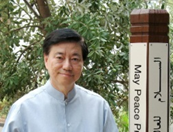 In 2000, he was awarded the UNESCO Prize for Peace Education.Dr. Toh Swee-Hin (S.H.Toh)Dr. Toh Swee-Hin is Professor Emeritus in Education of the University of Alberta (Canada) and a Visiting Fellow at Center for Peace Education, Miriam College (Philippines) and has served as Distinguished Professor of the U.N. mandated University for Peace in Costa Rica. He is also the founding Director of the Multi-Faith Center, Griffith University, Australia, which promotes inter-faith dialogue towards a Culture of Peace.He has worked with several international networks and organizations including UNESCO, IPRA, Parliament of the World’s Religions, Religions for Peace, and APCEIU. His involvement with APCEIU includes co-author of the Feasibility Report for establishing APCEIU, membership at APCEIU’s Advisory Committee and the Governing Board since 2000, and facilitator of several Asia-Pacific training workshops, curriculum, and research projects.In 2000, he was awarded the UNESCO Prize for Peace Education.Dr. Toh Swee-Hin (S.H.Toh)Dr. Toh Swee-Hin is Professor Emeritus in Education of the University of Alberta (Canada) and a Visiting Fellow at Center for Peace Education, Miriam College (Philippines) and has served as Distinguished Professor of the U.N. mandated University for Peace in Costa Rica. He is also the founding Director of the Multi-Faith Center, Griffith University, Australia, which promotes inter-faith dialogue towards a Culture of Peace.He has worked with several international networks and organizations including UNESCO, IPRA, Parliament of the World’s Religions, Religions for Peace, and APCEIU. His involvement with APCEIU includes co-author of the Feasibility Report for establishing APCEIU, membership at APCEIU’s Advisory Committee and the Governing Board since 2000, and facilitator of several Asia-Pacific training workshops, curriculum, and research projects.In 2000, he was awarded the UNESCO Prize for Peace Education.Dr. Toh Swee-Hin (S.H.Toh)Dr. Toh Swee-Hin is Professor Emeritus in Education of the University of Alberta (Canada) and a Visiting Fellow at Center for Peace Education, Miriam College (Philippines) and has served as Distinguished Professor of the U.N. mandated University for Peace in Costa Rica. He is also the founding Director of the Multi-Faith Center, Griffith University, Australia, which promotes inter-faith dialogue towards a Culture of Peace.He has worked with several international networks and organizations including UNESCO, IPRA, Parliament of the World’s Religions, Religions for Peace, and APCEIU. His involvement with APCEIU includes co-author of the Feasibility Report for establishing APCEIU, membership at APCEIU’s Advisory Committee and the Governing Board since 2000, and facilitator of several Asia-Pacific training workshops, curriculum, and research projects.In 2000, he was awarded the UNESCO Prize for Peace Education.Course DurationCourse Duration 5 November – 9 DecemberRegistration Fee FREE FREEApplicantEligibilityApplicantEligibility Candidates who fulfill the following requirements are preferred:Be educators (formal or non-formal sectors), educational professionals, NGO workers and officers in relevant fields (peace-builders with real experiences working with the marginalized communities welcomed);Be able to participate in the course fully and have willingness to be involved in all course activities; andBe proficient in spoken and written English. Candidates who fulfill the following requirements are preferred:Be educators (formal or non-formal sectors), educational professionals, NGO workers and officers in relevant fields (peace-builders with real experiences working with the marginalized communities welcomed);Be able to participate in the course fully and have willingness to be involved in all course activities; andBe proficient in spoken and written English. Candidates who fulfill the following requirements are preferred:Be educators (formal or non-formal sectors), educational professionals, NGO workers and officers in relevant fields (peace-builders with real experiences working with the marginalized communities welcomed);Be able to participate in the course fully and have willingness to be involved in all course activities; andBe proficient in spoken and written English. Candidates who fulfill the following requirements are preferred:Be educators (formal or non-formal sectors), educational professionals, NGO workers and officers in relevant fields (peace-builders with real experiences working with the marginalized communities welcomed);Be able to participate in the course fully and have willingness to be involved in all course activities; andBe proficient in spoken and written English.Please fill the application form and submit to tct@unescoapceiu.org till 29 October 2017!Please fill the application form and submit to tct@unescoapceiu.org till 29 October 2017!Please fill the application form and submit to tct@unescoapceiu.org till 29 October 2017!Please fill the application form and submit to tct@unescoapceiu.org till 29 October 2017!Please fill the application form and submit to tct@unescoapceiu.org till 29 October 2017!Please fill the application form and submit to tct@unescoapceiu.org till 29 October 2017!1. Personal details1. Personal details1. Personal details1. Personal details1. Personal details1. Personal details1. Personal details1.1 First name1.2 Middle name1.2 Middle name1.2 Middle name1.3 Last name1.3 Last name1.3 Last name1.4 SexMale [  ] / Female [  ]1.4 SexMale [  ] / Female [  ]1.4 SexMale [  ] / Female [  ]1.5 Year of birth1.5 Year of birth1.5 Year of birth1.5 Year of birth1.6 Country of citizenship1.6 Country of citizenship1.6 Country of citizenship1.7 Country of residence1.7 Country of residence1.7 Country of residence1.7 Country of residence1.8 Contact information1.8 Contact information1.8 Contact information1.8 Contact information1.8 Contact information1.8 Contact information1.8 Contact information a) Email address a) Email address a) Email addressb) Telephone numberb) Telephone numberb) Telephone numberb) Telephone number2. Work experience2. Work experience2. Work experience2. Work experience2. Work experience2. Work experience2. Work experienceCurrent work statusCurrent work statusCurrent work statusCurrent work statusCurrent work statusCurrent work statusCurrent work status a) Job title (Name of institution & Position) a) Job title (Name of institution & Position) a) Job title (Name of institution & Position) a) Job title (Name of institution & Position) a) Job title (Name of institution & Position) a) Job title (Name of institution & Position) a) Job title (Name of institution & Position)b) Professional duties and tasksb) Professional duties and tasksb) Professional duties and tasksb) Professional duties and tasksb) Professional duties and tasksb) Professional duties and tasksb) Professional duties and tasks3. Academic experience3. Academic experience3. Academic experience3. Academic experience3. Academic experience3. Academic experience3. Academic experienceName of institutionName of institutionTitle and Type of Education(Degree, Major, Training, etc.)Title and Type of Education(Degree, Major, Training, etc.)Title and Type of Education(Degree, Major, Training, etc.)Title and Type of Education(Degree, Major, Training, etc.)YearDo you have any previous E-learning experiences? If so, please specify.  Do you have any previous E-learning experiences? If so, please specify.  Do you have any previous E-learning experiences? If so, please specify.  Do you have any previous E-learning experiences? If so, please specify.  Do you have any previous E-learning experiences? If so, please specify.  Do you have any previous E-learning experiences? If so, please specify.  Do you have any previous E-learning experiences? If so, please specify.  4. APCEIU’s Programme Experience4. APCEIU’s Programme Experience4. APCEIU’s Programme Experience4. APCEIU’s Programme Experience4. APCEIU’s Programme Experience4. APCEIU’s Programme Experience4. APCEIU’s Programme Experience4.1 Have you participated in APCEIU's programmes (training workshops, seminars, teacher exchange programmes, conference, etc.) in the past?                                                                  [  ] Yes   [  ] No4.1 Have you participated in APCEIU's programmes (training workshops, seminars, teacher exchange programmes, conference, etc.) in the past?                                                                  [  ] Yes   [  ] No4.1 Have you participated in APCEIU's programmes (training workshops, seminars, teacher exchange programmes, conference, etc.) in the past?                                                                  [  ] Yes   [  ] No4.1 Have you participated in APCEIU's programmes (training workshops, seminars, teacher exchange programmes, conference, etc.) in the past?                                                                  [  ] Yes   [  ] No4.1 Have you participated in APCEIU's programmes (training workshops, seminars, teacher exchange programmes, conference, etc.) in the past?                                                                  [  ] Yes   [  ] No4.1 Have you participated in APCEIU's programmes (training workshops, seminars, teacher exchange programmes, conference, etc.) in the past?                                                                  [  ] Yes   [  ] No4.1 Have you participated in APCEIU's programmes (training workshops, seminars, teacher exchange programmes, conference, etc.) in the past?                                                                  [  ] Yes   [  ] No4.2 If yes, please give us more details about the programme:4.2 If yes, please give us more details about the programme:4.2 If yes, please give us more details about the programme:4.2 If yes, please give us more details about the programme:4.2 If yes, please give us more details about the programme:4.2 If yes, please give us more details about the programme:4.2 If yes, please give us more details about the programme:Title of the ProgrammeTitle of the ProgrammeTitle of the ProgrammeTitle of the ProgrammeTitle of the ProgrammeYearYear5. Language 5. Language 5. Language 5. Language *The lecture will be provided in English. *The lecture will be provided in English. *The lecture will be provided in English. *The lecture will be provided in English. EnglishProficiencyProficiencyProficiencyWritingHigh [  ]Intermediate [  ]Low [  ]ReadingHigh [  ]Intermediate [  ] Low [  ]SpeakingHigh [  ] Intermediate [  ] Low [  ]6. Self-introduction6.1 Tell me about yourself briefly and how did you get information about this course? 6.2 Why are you applying for this course & What do you expect to learn from the course?6.3 Does this course have relationship with your future career? If so, explain.7. How to apply?